П О С Т А Н О В Л Е Н И Е №  4с.Муслюмово							           «_02_»_апреля____2019г.Об определении мест и способов сжигания мусора, травы, листвы и иных отходов на территории Муслюмовского сельского поселения В соответствии с Федеральным законом от 06 октября 2003 года № 131-ФЗ «Об общих принципах организации местного самоуправления в Российской Федерации», Федеральным законом от 21 декабря 1994 года № 69-ФЗ «О пожарной безопасности», постановлением Правительства Российской Федерации от 20 сентября 2016 года № 947«О внесении изменений в Правила противопожарного режима в Российской Федерации», Уставом муниципального образования «Муслюмовское сельское поселение Муслюмовского муниципального района Республики Татарстан» и в целях повышения противопожарной устойчивости населенных пунктов на территории Муслюмовского сельского поселения Муслюмовского муниципального района Республики Татарстан, Исполнительный комитет Муслюмовского сельского поселения Муслюмовского муниципального района ПОСТАНОВЛЯЕТ:1. На землях общего пользования населенных пунктов Муслюмовского сельского поселения Муслюмовского муниципального района Республики Татарстан запрещается разводить костры, а также сжигать мусор, траву, листву и иные отходы, материалы или изделия, кроме как в местах, где расстояние до ближайших строений составляет не менее 50 метров, в безветренную погоду, и при условии постоянного контроля за сжиганием мусора, травы, листвы и иных отходов.2. Постановление вступает в силу с момента его официального опубликования.3. Опубликовать настоящее постановление на официальном сайте Муслюмовского муниципального района Республики Татарстан и обнародовать на информационных стендах Муслюмовского сельского поселения Муслюмовского муниципального района Республики Татарстан.2. Контроль за исполнением настоящего постановления  оставляю за собой. РуководительИсполнительного комитета                                           Р.З.СахбетдиновРЕСПУБЛИКА ТАТАРСТАНМУСЛЮМОВСКИЙ МУНИЦИПАЛЬНЫЙ РАЙОНИСПОЛНИТЕЛЬНЫЙ КОМИТЕТ МУСЛЮМОВСКОГО СЕЛЬСКОГО ПОСЕЛЕНИЯРЕСПУБЛИКА ТАТАРСТАНМУСЛЮМОВСКИЙ МУНИЦИПАЛЬНЫЙ РАЙОНИСПОЛНИТЕЛЬНЫЙ КОМИТЕТ МУСЛЮМОВСКОГО СЕЛЬСКОГО ПОСЕЛЕНИЯ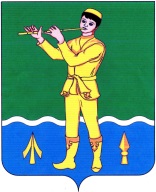 ТАТАРСТАН РЕСПУБЛИКАСЫМӨСЛИМ МУНИЦИПАЛЬ РАЙОНЫМӨСЛИМ АВЫЛ ҖИРЛЕГЕ БАШКАРМА КОМИТЕТЫТАТАРСТАН РЕСПУБЛИКАСЫМӨСЛИМ МУНИЦИПАЛЬ РАЙОНЫМӨСЛИМ АВЫЛ ҖИРЛЕГЕ БАШКАРМА КОМИТЕТЫ423970, РТ, Муслюмовский район, с.Муслюмово, ул. Пушкина, д.43Musl.Mus@tatar.ru Тел. (8-85556) 2-44-38, факс 2-44-38ИНН 1629003819,  КПП 162901001, ОГРН 1061687000110, ОКАТО 92242843000, ОКТМО 92642443_________________________________________________________________________________________ 423970, РТ, Муслюмовский район, с.Муслюмово, ул. Пушкина, д.43Musl.Mus@tatar.ru Тел. (8-85556) 2-44-38, факс 2-44-38ИНН 1629003819,  КПП 162901001, ОГРН 1061687000110, ОКАТО 92242843000, ОКТМО 92642443_________________________________________________________________________________________ 423970, РТ, Муслюмовский район, с.Муслюмово, ул. Пушкина, д.43Musl.Mus@tatar.ru Тел. (8-85556) 2-44-38, факс 2-44-38ИНН 1629003819,  КПП 162901001, ОГРН 1061687000110, ОКАТО 92242843000, ОКТМО 92642443_________________________________________________________________________________________ 